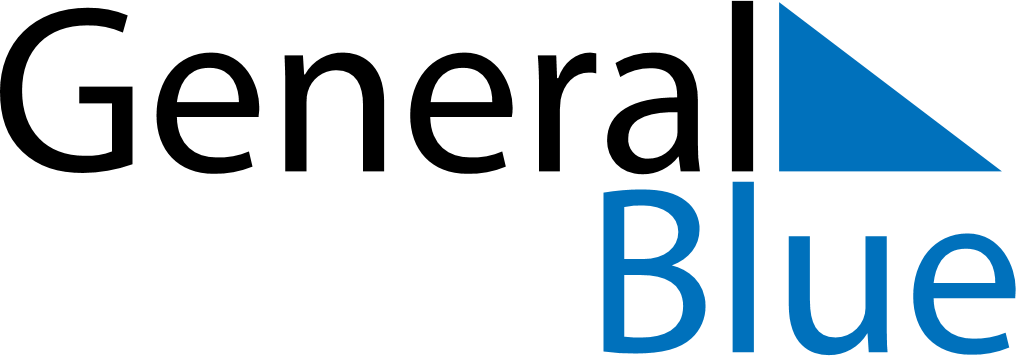 October 2026October 2026October 2026October 2026October 2026October 2026TanzaniaTanzaniaTanzaniaTanzaniaTanzaniaTanzaniaMondayTuesdayWednesdayThursdayFridaySaturdaySunday123456789101112131415161718Nyerere Day19202122232425262728293031NOTES